Publicado en Barcelona el 10/09/2014 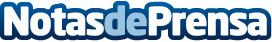 Kaaten se afianza como tienda líder en la venta de estores online• La marca ha incorporado la compra de cortinas y estores a medida. Los artículos estándar completan el gran catálogo de Kaaten. 
• La tienda online ofrece una nueva promoción con motivo de la vuelta al cole: los clientes disfrutarán de un 10% de descuento. 
• Con una relación calidad-precio inmejorable, la firma mantiene su posición líder en Europa. 
Datos de contacto:Kaaten900 373 539Nota de prensa publicada en: https://www.notasdeprensa.es/kaaten-se-afianza-como-tienda-lider-en-la Categorias: Interiorismo http://www.notasdeprensa.es